MODULISTICA: SCHEDE 1a (IAT-IATR), 1b (IAT DIGITALI, WELCOME ROOM, IAT DIFFUSI), 2a (ANIMAZIONE), 2b (EVENTI DI SISTEMA), 3 (PROMOZIONE)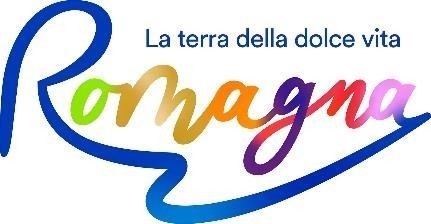  PROGRAMMA TURISTICO DI PROMOZIONE LOCALE - Anno 2024   “SERVIZI TURISTICI RELATIVI ALL’INFORMAZIONE ED ACCOGLIENZA”   DICHIARAZIONE SOSTITUTIVA DI NOTORIETA’  (Art. 47 D.P.R. 28 dicembre 2000, n. 445)                                    Al Presidente                                          di Visit Romagna                                                                  P.le Fellini 3   - 47921 Rimini  Il sottoscritto, _________________________, nato a _______________________________________________,  il______________, e residente in _______________________________________________________________, in qualità di legale rappresentante del COMUNE di _________________________________________________,  C H I E D E -l’inserimento nel Programma Turistico di Promozione Locale anno 2024 del progetto di gestione dei servizi di informazione turistica del Comune di__________________-il cofinanziamento del progetto relativo alla gestione dell'ufficio:□ IAT R denominato _________________________________________indirizzo___________________________________tel____________________________e-mail________________________________________________________________
sito web____________________________________accountgooglemybusinnes____________________________________□ IAT denominato _________________________________________ indirizzo____________________________________tel____________________________e-mail________________________________________________________________
sito web____________________________________accountgooglemybusinnes____________________________________Il/La sottoscritto/a consapevole delle responsabilità derivanti dal rendere dichiarazioni false e delle conseguenze in tema di perdita dei benefici ai sensi degli artt. 75 e 76, del D.p.r. 28.12.2000 n. 445DICHIARA(dichiarazioni sostitutive di certificazione e/o di atto notorio ai sensi degli artt. 46 e 47 del D.P.R. 28.12.2000 n. 445)di aver ottenuto la conferma o il riconoscimento della qualifica di Ufficio di informazione ed accoglienza turistica, in base ai requisiti previsti dalle D.G.R. n. 2188/2023 e n. 1223/2023 e s.m.oppuredi aver presentato alla Destinazione Turistica Romagna domanda di riconoscimento della qualifica di Ufficio di informazione ed accoglienza turistica, in base ai requisiti previsti dalle D.G.R. n. 2188/2023 e n. 1223/2023 e s.m.DICHIARA ALTRESI’    che l’Ufficio/gli Uffici turistici viene/vengono gestito/i direttamente dal Comune     viene/vengono gestito/i, attraverso apposita convenzione allegata alla presente domanda,        stipulata in data_______________, da_________________________________________ con scadenza in     	     data________________________Referente Tecnico del Progetto:BREVE DESCRIZIONE DELLE ATTIVITA’ IN PROGETTO PER L’ANNO 2024Indicare se nel progetto sono presenti i seguenti sistemi premianti a livello generale:progetto omogeneo di vallata e/o area, con sviluppo integrato tra le varie formule di informazione ed accoglienza, senza sovrapposizioni e/o duplicazioni. Nel progetto vi è la presenza di IATR o IAT collocato nel punto turisticamente più rilevante. Se sì, breve descrizione:_______________________________________________________________________________________________________________________________________________________________________________________________________progetto omogeneo d’area per la realizzazione e l’utilizzo congiunto di un sistema di informazione ed accoglienza mobile. Indicare dove e quando lo IAT mobile viene utilizzato_____________________________________________________________________________________________________________________________________________________________________________________progetto che prevede l’integrazione degli uffici previsti dalla presente normativa con altri progetti di valorizzazione territoriale già attivi e presenti sul territorio o in fase di realizzazione, senza duplicazioni o sovrapposizioni:_____________________________________________________________________________________________________________________________________________________________________________________ potenziamento e innovazione organizzativa e/o tecnologica di servizi di informazione e accoglienza coerenti con l'evoluzione del mercato turistico e con obiettivi di turismo inclusivo e sostenibile:
________________________________________________________________________________________________________________________________________________________possesso dei sistemi premianti specifici:Per gli IAT: capacità - nel periodo di massima affluenza - di dislocare l'ufficio al centro dei flussi turistici e/o nelle immediate vicinanze del luogo di primaria attrazione, nelle destinazioni ove lo IAT è solitamente posizionato in luogo di transito o presso sede istituzionale. Indicare dove e quando:essere redazione locale Situr______________________________________________________________________________________________________________________________________________________________________________________Per gli IATR: capacità di trasformare lo IAT R in un "centro servizi per il turismo", vale a dire offrire anche servizio di noleggio e-bike (stessa localizzazione), servizio sportello bancomat, presenza redazione locale Situr, punto di partenza per experience, degustazioni e presentazione prodotti, local point per trasporti, location di accredito eventi, etc.___________________________________________________________________________________________________________________________________________________________________________________
Data, ________________       Firma  del Legale Rappresentante  _____________________ Il documento andrà firmato digitalmente; ove non fosse possibile, è necessario allegare copia del documento d’identità in corso di validità di chi firma. PROGRAMMA TURISTICO DI PROMOZIONE LOCALE - Anno 2024   “SERVIZI TURISTICI RELATIVI ALL’INFORMAZIONE ED ACCOGLIENZA”   DICHIARAZIONE SOSTITUTIVA DI NOTORIETA’  (Art. 47 D.P.R. 28 dicembre 2000, n. 445)                                    Al Presidente                                          di Visit Romagna                                                                  P.le Fellini 3   - 47921 Rimini  Il sottoscritto, _________________________, nato a _______________________________________________,  il______________, e residente in _______________________________________________________________, in qualità di legale rappresentante del COMUNE di _________________________________________________,  C H I E D E -l’inserimento nel Programma Turistico di Promozione Locale anno 2024 del progetto di gestione dei servizi di informazione turistica del Comune di__________________con la presente inoltra richiesta di cofinanziamento del progetto relativo alla gestione del servizio IAT DIGITALE denominato____________________________________________________________ WELCOME ROOM denominata________________________________________________________ IAT DIFFUSO denominato____________________________________________________________Il/La sottoscritto/a consapevole delle responsabilità derivanti dal rendere dichiarazioni false e delle conseguenze in tema di perdita dei benefici ai sensi degli artt. 75 e 76, del D.p.r. 28.12.2000 n. 445DICHIARA(dichiarazioni sostitutive di certificazione e/o di atto notorio ai sensi degli artt. 46 e 47 del D.P.R. 28.12.2000 n. 445)di aver ottenuto la conferma o il riconoscimento della qualifica di Ufficio di informazione ed accoglienza turistica, in base ai requisiti previsti dalle D.G.R. n. 2188/2023 e n. 1223/2023 e s.m.oppuredi aver presentato alla Destinazione Turistica Romagna domanda di riconoscimento della qualifica di Ufficio di informazione ed accoglienza turistica, in base ai requisiti previsti dalle D.G.R. n. 2188/2023 e n. 1223/2023 e s.m.DICHIARA ALTRESI’    che l’Ufficio/gli Uffici turistici viene/vengono gestito/i direttamente dal Comune     viene/vengono gestito/i, attraverso apposita convenzione allegata alla presente domanda,        stipulata in data_______________, da_________________________________________ con scadenza in     	     data________________________Referente Tecnico del Progetto: IAT DIGITALE TOTEM (marca e modello) __________________________________________________________________________________________ PIATTAFORMA MULTIMEDIALE/APP E WEBAPP Denominazione __________________________________________________________________________________________Localizzazione:BREVE DESCRIZIONE DELLE ATTIVITA’ IN PROGETTO PER L’ANNO 2024 PREVENTIVO DI SPESA  PER LA GESTIONE DEL SERVIZIO NELL’ANNO 2024   WELCOME ROOMIndirizzo____________________________________________________________________________________accountgooglemybusinnes_____________________________________________________________________________BREVE DESCRIZIONE DELLE ATTIVITA’ IN PROGETTO PER L’ANNO 2024Indicare se nel progetto sono presenti i seguenti sistemi premianti:presenza di 4 sedute (divano, poltrone, sedie etc.) e relativo tavolo/tavolino di appoggio + tavolino e sedia per almeno 2 baby turisti, con set intrattenimento a disposizione (set colori, quaderni, giochi di base, etc.);quantità dei monitor a disposizione. Indicare quanti:____________________________________________________________________________________________PREVENTIVO DI SPESA  PER LA GESTIONE DEL SERVIZIO NELL’ANNO 2024   IAT DIFFUSOBREVE DESCRIZIONE DELLE ATTIVITA’ IN PROGETTO PER L’ANNO 2024* telefono, e-mail e sito web facoltativiPREVENTIVO DI SPESA  PER LA GESTIONE DEL SERVIZIO NELL’ANNO 2024  Data, ________________       Firma  del Legale Rappresentante  _____________________ Il documento andrà firmato digitalmente; ove non fosse possibile, è necessario allegare copia del documento d’identità in corso di validità di chi firma.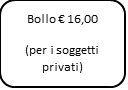 PROGRAMMA TURISTICO DI PROMOZIONE LOCALE - Anno 2024“PROGETTO DI ANIMAZIONE E INTRATTENIMENTO TURISTICO”  DICHIARAZIONE SOSTITUTIVA DI NOTORIETA’  (Art. 47 D.P.R. 28 dicembre 2000, n. 445)                               Al Presidente di Visit Romagna                        P.le Fellini 3, 47921 - Rimini  Il sottoscritto, _________________________, nato a _________________________,  il______________, e residente in_________________________________________  ___________________________________________________________________,    in qualità di legale rappresentante del COMUNE di ______________________,  
oppure   
 in qualità di legale rappresentante della/di _____________________________,  
C H I E D E     
nell’ambito del P.T.P.L. 2024, il FINANZIAMENTO delle seguenti INIZIATIVE:  
 REFERENTE TECNICO DEL PROGETTO:    
 PREVENTIVO DI SPESA  Data, _______________________  Firma  del Legale Rappresentante___________________________Per i soggetti diversi dagli enti pubblici, come riportato da Bando, la presente domanda dovrà essere redatta in bollo. A tal proposito si dichiara che: la marca da bollo da €. 16,00 incollata sulla copia cartacea della presente domanda di contributo, recante identificativo: n.________________ emessa in data _____________________ ed annullata con firma o timbro, non sarà utilizzata per nessun altro adempimento, e la domanda di contributo con la relativa marca da bollo sarà conservata per almeno 5 anni successivi alla liquidazione dell’eventuale contributo. Firma del Legale Rappresentante________________________Il documento andrà firmato digitalmente; ove non fosse possibile, è necessario allegare copia del documento d’identità in corso di validità di chi firma.PROGRAMMA TURISTICO DI PROMOZIONE LOCALE - Anno 2024“PROGETTO DI ANIMAZIONE E INTRATTENIMENTO TURISTICO” EVENTI DI SISTEMADICHIARAZIONE SOSTITUTIVA DI NOTORIETA’  (Art. 47 D.P.R. 28 dicembre 2000, n. 445)                               Al Presidente di Visit Romagna                        P.le Fellini 3, 47921 - Rimini  Il sottoscritto, _________________________, nato a _________________________,  il______________, e residente in_________________________________________  ___________________________________________________________________,    in qualità di legale rappresentante del COMUNE di ______________________,  
oppure   
 in qualità di legale rappresentante della/di _____________________________,  
C H I E D E     
nell’ambito del P.T.P.L. 2024, il FINANZIAMENTO delle seguenti INIZIATIVE:  
 REFERENTE TECNICO DEL PROGETTO:    
 PREVENTIVO DI SPESA  Data, _______________________  Firma  del Legale Rappresentante___________________________Per i soggetti diversi dagli enti pubblici, come riportato da Bando, la presente domanda dovrà essere redatta in bollo. A tal proposito si dichiara che: la marca da bollo da €. 16,00 incollata sulla copia cartacea della presente domanda di contributo, recante identificativo: n.________________ emessa in data _____________________ ed annullata con firma o timbro, non sarà utilizzata per nessun altro adempimento, e la domanda di contributo con la relativa marca da bollo sarà conservata per almeno 5 anni successivi alla liquidazione dell’eventuale contributo. Firma del Legale Rappresentante________________________Il documento andrà firmato digitalmente; ove non fosse possibile, è necessario allegare copia del documento d’identità in corso di validità di chi firma.PROGRAMMA TURISTICO DI PROMOZIONE LOCALE - Anno 2024  “PROGETTO DI PROMOZIONE TURISTICA DI INTERESSE LOCALE” DICHIARAZIONE SOSTITUTIVA DI NOTORIETA’  (Art. 47 D.P.R. 28 dicembre 2000, n. 445)                       Al Presidente  di Visit  Romagna                  P.le Fellini 3, - 47921 - Rimini  Il sottoscritto, _________________________, nato a ________________________,  il______________, e residente in________________________________________ ___________________________________________________________________ in qualità di legale rappresentante del COMUNE di _____________________,  oppure    in qualità di legale rappresentante della/di _____________________________   C H I E D E   nell’ambito del P.T.P.L. 2024, il finanziamento del seguente PROGETTO:  
 PREVENTIVO DI SPESA Data, _______________________  Firma  del Legale Rappresentante  ___________________________ Per i soggetti diversi dagli enti pubblici, come riportato da Bando, la presente domanda dovrà essere redatta in bollo. A tal proposito si dichiara che: la marca da bollo da €. 16,00 incollata sulla copia cartacea della presente domanda di contributo, recante identificativo: n.________________ emessa in data _____________________ ed annullata con firma o timbro, non sarà utilizzata per nessun altro adempimento, e la domanda di contributo con la relativa marca da bollo sarà conservata per almeno 5 anni successivi alla liquidazione dell’eventuale contributo. Firma del Legale Rappresentante________________________Il documento andrà firmato digitalmente; ove non fosse possibile, è necessario allegare copia del documento d’identità in corso di validità di chi firma.SCHEDA 1/a- IAT e IATRCognome e NomeFunzioneRecapito telefonicoCellulareE-mail ________________________________________________________________________________________________________________________________________________________________________________________________________________________________________________________________________________________________________________________________________________________________________________
PREVENTIVO DI SPESA  PER LA GESTIONE DEL SERVIZIO nell’ANNO 2024 
PREVENTIVO DI SPESA  PER LA GESTIONE DEL SERVIZIO nell’ANNO 2024 
PREVENTIVO DI SPESA  PER LA GESTIONE DEL SERVIZIO nell’ANNO 2024 
PREVENTIVO DI SPESA  PER LA GESTIONE DEL SERVIZIO nell’ANNO 2024 1 Spese di personale addetto al front-office e al back-office (al netto del personale il cui costo viene rimborsato dalla Regione Emilia-Romagna, ad esempio addetti Redazione Locale)Indicare il nr. delle unità impiegate:  personale pubblico, nr______________ € 1 Spese di personale addetto al front-office e al back-office (al netto del personale il cui costo viene rimborsato dalla Regione Emilia-Romagna, ad esempio addetti Redazione Locale)personale privato, nr____________€2 Spese per la partecipazione a percorsi di aggiornamentoIndicare il nr. delle unità impiegate:  nr. ______ € 3 Spese di locazione di immobiliSpese di locazione di immobili€ 
 4 Spesa di riscaldamento localiSpesa di riscaldamento locali€ 
 5 Spesa pulizia localiSpesa pulizia locali€ 
 6 Spesa utenze telefonicheSpesa utenze telefoniche€  
 7 Spesa utenze energia elettrica Spesa utenze energia elettrica €  
 8 Spese postali Spese postali € 
 9 Spese per assistenza tecnicaSpese per assistenza tecnica€  
 10 Spese abbonamenti a piattaforme multimediali per la promozione turistica e a uno o più quotidiani contenenti le edizioni localiSpese abbonamenti a piattaforme multimediali per la promozione turistica e a uno o più quotidiani contenenti le edizioni locali€ 
 11 Spese per il rafforzamento e miglioria del sistema d’informazione ed accoglienza turistica in ottica 4.0: noleggio attrezzature e acquisto abbonamenti, ad esempio abbonamenti ad applicazioni multimediali, noleggio attrezzature per realtà aumentata e videoproiezioneSpese per il rafforzamento e miglioria del sistema d’informazione ed accoglienza turistica in ottica 4.0: noleggio attrezzature e acquisto abbonamenti, ad esempio abbonamenti ad applicazioni multimediali, noleggio attrezzature per realtà aumentata e videoproiezione€ 
 12 Spese per la realizzazione o acquisto di materiali illustrativi, informativi e promozionali sia cartacei che in formato elettronico.Spese per la realizzazione o acquisto di materiali illustrativi, informativi e promozionali sia cartacei che in formato elettronico.€ TOTALE TOTALE TOTALE €  
 PIANO FINANZIARIO ENTRATEPIANO FINANZIARIO ENTRATERISORSE PROPRIE € ALTRE FONTI DI FINANZIAMENTO (da specificare)
€EVENTUALI PROVENTI IPOTIZZATI€CONTRIBUTO PTPL IPOTIZZATO€TOTALE €SCHEDA 1/b- IAT DIGITALI, WELCOME ROOM E IAT DIFFUSICognome e NomeFunzioneRecapito telefonicoCellulareE-mail Indirizzo (solo per totem)Comune (solo per totem)e-mail se presentesito web se presente________________________________________________________________________________________________________________________________________________________________________________________________________________________________________________________________________________________________________________________________________________________________________________________________________SPESE RENDICONTABILIDettaglio attività di spesa prevista€canoni di locazione totem multimediali€canoni e/o acquisto software, comprese le spese eventuali di progettazione, sviluppo e canoni per piattaforme multimediali (anche applicazioni) di promozione e informazione turistica€spese software house€spese di installazione e manutenzione degli strumenti informatici e multimediali€spese per l’alimentazione elettrica e per la connettività Internet€spese per l’acquisto di contenuti redazionali e/o per personale dedicato alla sua realizzazione€spese per traduzioni€spese di grafica€TOTALE €PIANO FINANZIARIO ENTRATEPIANO FINANZIARIO ENTRATERISORSE PROPRIE € ALTRE FONTI DI FINANZIAMENTO (da specificare)
€EVENTUALI PROVENTI IPOTIZZATI€CONTRIBUTO PTPL IPOTIZZATO€TOTALE €________________________________________________________________________________________________________________________________________________________________________________________________________________________________________________________________________________________________________________________________________________________________________________________________________SPESE RENDICONTABILIDettaglio attività di spesa prevista€spese di locazione di immobili,€spese di riscaldamento e pulizia locali€spese utenze elettriche€Spese di connettività internet€spese di guardiania€spese per il noleggio sussidi audio-visivi, informatici ed immersivi€spese per abbonamenti a piattaforme multimediali per la promozione turistica e a uno o più quotidiani contenenti le edizioni locali€spese per il rafforzamento e miglioria del sistema d’informazione ed accoglienza turistica in ottica 4.0: noleggio attrezzature acquisto abbonamenti (ad esempio a titolo esemplificativo e non esaustivo: abbonamenti ad applicazioni multimediali, noleggio attrezzature per realtà aumentata e videoproiezione)€spese per la realizzazione o acquisto di materiali illustrativi, informativi e promozionali cartacei€spese per la realizzazione o acquisto di materiali illustrativi, informativi e promozionali in formato elettronico€TOTALE €PIANO FINANZIARIO ENTRATEPIANO FINANZIARIO ENTRATERISORSE PROPRIE € ALTRE FONTI DI FINANZIAMENTO (da specificare)
€EVENTUALI PROVENTI IPOTIZZATI€CONTRIBUTO PTPL IPOTIZZATO€TOTALE €________________________________________________________________________________________________________________________________________________________________________________________________________________________________________________________________________________________________________________________________________________________________________________________________________ESERCIZIO __ DENOMINAZIONETipologia esercizioIndirizzoTelefono*e-mail*sito web*accountgooglemybusinnesESERCIZIO __ DENOMINAZIONETipologia esercizioIndirizzoTelefono*e-mail*sito web*accountgooglemybusinnesESERCIZIO __ DENOMINAZIONETipologia esercizioIndirizzoTelefono*e-mail*sito web*accountgooglemybusinnesESERCIZIO __ DENOMINAZIONETipologia esercizioIndirizzoTelefono*e-mail*sito web*accountgooglemybusinnesSPESE RENDICONTABILIDettaglio attività di spesa prevista€spese per abbonamenti a piattaforme multimediali per la promozione turistica e a uno o più quotidiani contenenti le edizioni locali€spese per il rafforzamento e miglioria del sistema d’informazione ed accoglienza turistica in ottica 4.0: noleggio attrezzature e acquisto abbonamenti (ad esempio abbonamenti ad applicazioni multimediali, noleggio attrezzature per realtà aumentata e videoproiezione)€Spese per la realizzazione o acquisto di materiali illustrativi, informativi e promozionali sia cartacei che in formato; elettronico€spese di organizzazione percorso iniziale e di aggiornamento degli aderenti€TOTALE €PIANO FINANZIARIO ENTRATEPIANO FINANZIARIO ENTRATERISORSE PROPRIE € ALTRE FONTI DI FINANZIAMENTO (da specificare)
€EVENTUALI PROVENTI IPOTIZZATI€CONTRIBUTO PTPL IPOTIZZATO€TOTALE €SCHEDA 2a- ANIMAZIONETITOLO DEL PROGETTO: AMBITO STRATEGICO (indicare tra questi):1)Potenziamento e promozione dei grandi eventi e eventi di sistema 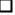 2)Romagna dei Borghi, Rocche, dimore storiche3)Promozione dei grandi contenitori culturali4)Romagna Food experience5)Romagna Bike experience6) Romagna Slow experienceCognome e Nome: Recapito telefonico/ e-mail Persona da contattare                           Recapito telefonico/ e-mail SOGGETTI COINVOLTI NEL PROGETTO    - aggregazione di Comuni (se sì, indicare quali)
  -altri soggetti attuatori (se sì, indicare quali)
  
 -altri soggetti coinvolti (se sì, indicare quali)- imprese del comparto turistico in rafforzamento alle azioni di promo- commercializzazione (se sì, indicare quali) Il progetto è frutto della concertazione con gli operatori turistici del territorio, rappresentativi sia della promo-commercializzazione (agenzie, tour operator, dmc, ecc..) che delle attività turistiche (categorie economiche rappresentative dell’offerta turistica, associazioni guide turistiche, ecc)? Se sì, indicare quali
  DESCRIZIONE DEL PROGETTO IN SINTESI (non più di tre righe)  DESCRIZIONE DEL PROGETTO   (nel caso di progetto presentato congiuntamente da più soggetti, la relazione dovrà dettagliatamente evidenziare la unitarietà del progetto e la convergenza delle azioni da esso previste, ivi incluse le risorse impegnate dai rispettivi Enti partecipanti): DATE E LUOGHI DI SVOLGIMENTO DEGLI EVENTIOBIETTIVI (FINALITA’ TURISTICHE): TARGET E SEGMENTI DELLA DOMANDA  (precisare i target):   ________________________________________________________________ ________________________________________________________________  _________________________________________________________________  _________________________________________________________________ AZIONI PROGRAMMATE  (con la relativa tempistica): -Eventuali azioni volte al miglioramento e salvaguardia ambientale:-Eventuali azioni volte alla promozione del turismo accessibile:CRITERI E MODALITÀ DI RISCONTRO DEI RISULTATI: DESCRIZIONE VOCI DI SPESA  DESCRIZIONE VOCI DI SPESA  € 
€  
€ €  
€  
€ €  
€ TOTALE  DELLE  SPESE € 
 PIANO FINANZIARIO ENTRATEPIANO FINANZIARIO ENTRATERISORSE PROPRIE € ALTRE FONTI DI FINANZIAMENTO (da specificare)
€EVENTUALI PROVENTI IPOTIZZATI€CONTRIBUTO PTPL IPOTIZZATO€TOTALE €SCHEDA 2b- EVENTI DI SISTEMATITOLO DEL PROGETTO: Ambito strategico: Potenziamento e promozione dei grandi eventi e eventi di sistema Eventi di sistema 1) Notte Celeste;2) Vele storiche 3) La Notte Rosa 4) Natale e Capodanno4) Giro d’Italia5) Tour de France6) Moto GPCognome e Nome: Recapito telefonico/ e-mail Persona da contattare                           Recapito telefonico/ e-mail SOGGETTI COINVOLTI NEL PROGETTO    - aggregazione di Comuni (se sì, indicare quali)
  -altri soggetti attuatori (se sì, indicare quali)
  
 -altri soggetti coinvolti (se sì, indicare quali)- imprese del comparto turistico in rafforzamento alle azioni di promo- commercializzazione (se sì, indicare quali) Il progetto è frutto della concertazione con gli operatori turistici del territorio, rappresentativi sia della promo-commercializzazione (agenzie, tour operator, dmc, ecc..) che delle attività turistiche (categorie economiche rappresentative dell’offerta turistica, associazioni guide turistiche, ecc)? Se sì, indicare quali
  DESCRIZIONE DEL PROGETTO IN SINTESI (non più di tre righe)  DESCRIZIONE DEL PROGETTO   (nel caso di progetto presentato congiuntamente da più soggetti, la relazione dovrà dettagliatamente evidenziare la unitarietà del progetto e la convergenza delle azioni da esso previste, ivi incluse le risorse impegnate dai rispettivi Enti partecipanti): DATE E LUOGHI DI SVOLGIMENTO DEGLI EVENTIOBIETTIVI (FINALITA’ TURISTICHE): TARGET E SEGMENTI DELLA DOMANDA  (precisare i target):   ________________________________________________________________ ________________________________________________________________  _________________________________________________________________  _________________________________________________________________ AZIONI PROGRAMMATE  (con la relativa tempistica): -Eventuali azioni volte al miglioramento e salvaguardia ambientale:-Eventuali azioni volte alla promozione del turismo accessibile:CRITERI E MODALITÀ DI RISCONTRO DEI RISULTATI: DESCRIZIONE VOCI DI SPESA DESCRIZIONE VOCI DI SPESA €€ € €  
€  
€ € € TOTALE  DELLE  SPESE € PIANO FINANZIARIO ENTRATEPIANO FINANZIARIO ENTRATERISORSE PROPRIE € ALTRE FONTI DI FINANZIAMENTO (da specificare)
€EVENTUALI PROVENTI IPOTIZZATI€CONTRIBUTO PTPL IPOTIZZATO€TOTALE €SCHEDA 3-PROMOZIONETITOLO DEL PROGETTO: AMBITO STRATEGICO (indicare tra questi):1)Potenziamento e promozione dei grandi eventi e eventi di sistema 2)Romagna dei Borghi, Rocche, dimore storiche3)Promozione dei grandi contenitori culturali4)Romagna Food experience5)Romagna Bike experience6) Romagna Slow experienceREFERENTE TECNICO DEL PROGETTO: Cognome e Nome/ Recapito telefonico/e-mail Persona da contattareRecapito telefonico/ e-mail SOGGETTI COINVOLTI NEL PROGETTO    - aggregazione di Comuni (se sì, indicare quali)
  -altri soggetti attuatori (se sì, indicare quali)
  
 -altri soggetti coinvolti (se sì, indicare quali)- imprese del comparto turistico in rafforzamento alle azioni di promo- commercializzazione (se sì, indicare quali) Il progetto è frutto della concertazione con gli operatori turistici del territorio, rappresentativi sia della promo-commercializzazione (agenzie, tour operator, dmc, ecc..) che delle attività turistiche (categorie economiche rappresentative dell’offerta turistica, associazioni guide turistiche, ecc)? Se sì, indicare quali DESCRIZIONE DEL PROGETTO IN SINTESI (non più di tre righe)  DESCRIZIONE DEL PROGETTO   (nel caso di progetto presentato congiuntamente da più soggetti, la relazione dovrà dettagliatamente evidenziare la unitarietà del progetto e la convergenza delle azioni da esso previste, ivi incluse le risorse impegnate dai rispettivi Enti partecipanti):  
OBIETTIVI (FINALITA’ TURISTICHE) AZIONI PROGRAMMATE  (con la relativa tempistica): TARGET E SEGMENTI DELLA DOMANDA  (precisare i target): MERCATI DI INTERVENTO: -Eventuali azioni volte al miglioramento e salvaguardia ambientale:-Eventuali azioni volte alla promozione del turismo accessibile:CRITERI E MODALITÀ DI RISCONTRO DEI RISULTATI: DESCRIZIONE VOCI DI SPESA € € € € € € TOTALE  DELLE  SPESE € PIANO FINANZIARIO PIANO FINANZIARIO PIANO FINANZIARIO FONDI PROPRI € FINANZIAMENTI DI ALTRI SOGGETTI PUBBLICI COINVOLTI DOCUMENTATI (DA SPECIFICARE) € COFINANZIAMENTO RICHIESTO ALLA D.T. ROMAGNA € ENTRATE DIVERSE (SPONSOR ECC.) € € TOTALE € 